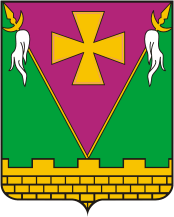 АДМИНИСТРАЦИЯ ЮЖНО-КУБАНСКОГО                                 СЕЛЬСКОГО ПОСЕЛЕНИЯ ДИНСКОГО РАЙОНАПОСТАНОВЛЕНИЕот 12.05.2022                                                                                      № _414 поселок ЮжныйО присвоении наименований составным частям поселка Южный Динского района Краснодарского края, расположенным в границах земельных участков с кадастровыми номерами 23:07:0301026:730, 23:07:0301026:716, 23:07:0301026:764, 23:07:0301026:687В соответствии с Уставом Южно-Кубанского сельского поселения Динского района, решением Совета Южно-Кубанского сельского поселения от 30.09.2011 № 38 «Об утверждении Положения о порядке присвоения наименований (переименований) улицам, площадям, иным составным частям населенного пункта, установления нумерации домов, установки указателей с наименованиями улиц и номеров домов, присвоения адресов объектам недвижимости на территории Южно-Кубанского сельского поселения Динского района», документацией по планировке территории (проект планировки и проект межевания) свободной от застройки территории площадью 42,0 га в поселке Южном Динского района Краснодарского края для строительства объектов промышленной инфраструктуры (включая инженерные изыскания), в части земельных участков с кадастровыми номерами: 23:07:0301026:220, 23:07:0301026:221, 23:07:0301026:223, 23:07:0301026:224, 23:07:0301026:252, 23:07:0301026:251, 23:07:0301026:250, 23:07:0301026:267, 23:07:0301026:433, 23:07:0301026:432, утвержденной постановлением администрации муниципального образования Динской район от 24.06.2021 № 978, согласно заключению заседания комиссии по присвоению наименований (переименованию) улиц и иным составным частям поселка Южный от 05.05.2022,   п о с т а н о в л я ю:1. Присвоить следующие наименования составным частям поселка Южный Динского района Краснодарского края, расположенным в границах земельных участков с кадастровыми номерами 23:07:0301026:730, 23:07:0301026:716, 23:07:0301026:764, 23:07:0301026:687:- Российская Федерация, Краснодарский край, Динской муниципальный район, сельское поселение Южно-Кубанское, Южный поселок, Енисейская улица;- Российская Федерация, Краснодарский край, Динской муниципальный район, сельское поселение Южно-Кубанское, Южный поселок, Каспийский проезд;- Российская Федерация, Краснодарский край, Динской муниципальный район, сельское поселение Южно-Кубанское, Южный поселок, Охотский переулок.2. Утвердить схему расположения составных частей поселка Южный Динского района Краснодарского края, расположенных в границах земельных участков с кадастровыми номерами 23:07:0301026:730, 23:07:0301026:716, 23:07:0301026:764, 23:07:0301026:687, согласно приложению к настоящему постановлению.3. Общему отделу администрации Южно-Кубанского сельского поселения (Лебедь) разместить на официальном сайте администрации Южно-Кубанского сельского поселения Динского района в информационно-телекоммуникационной сети «Интернет» в разделе «Документы».4. Постановление вступает в силу со дня его подписания.Глава Южно-Кубанского сельского поселения                                                                                А.А. УмановЛИСТ СОГЛАСОВАНИЯпроекта постановления администрации Южно-Кубанского сельскогопоселения Динского района от________________ № _______«О присвоении наименований составным частям поселка Южный Динского района Краснодарского края, расположенным в границах земельных участков с кадастровыми номерами 23:07:0301026:730, 23:07:0301026:716, 23:07:0301026:764, 23:07:0301026:687»Схема расположения составных частей поселка Южный Динского района Краснодарского края, расположенных в границах земельных участков с кадастровыми номерами 23:07:0301026:730, 23:07:0301026:716, 23:07:0301026:764, 23:07:0301026:687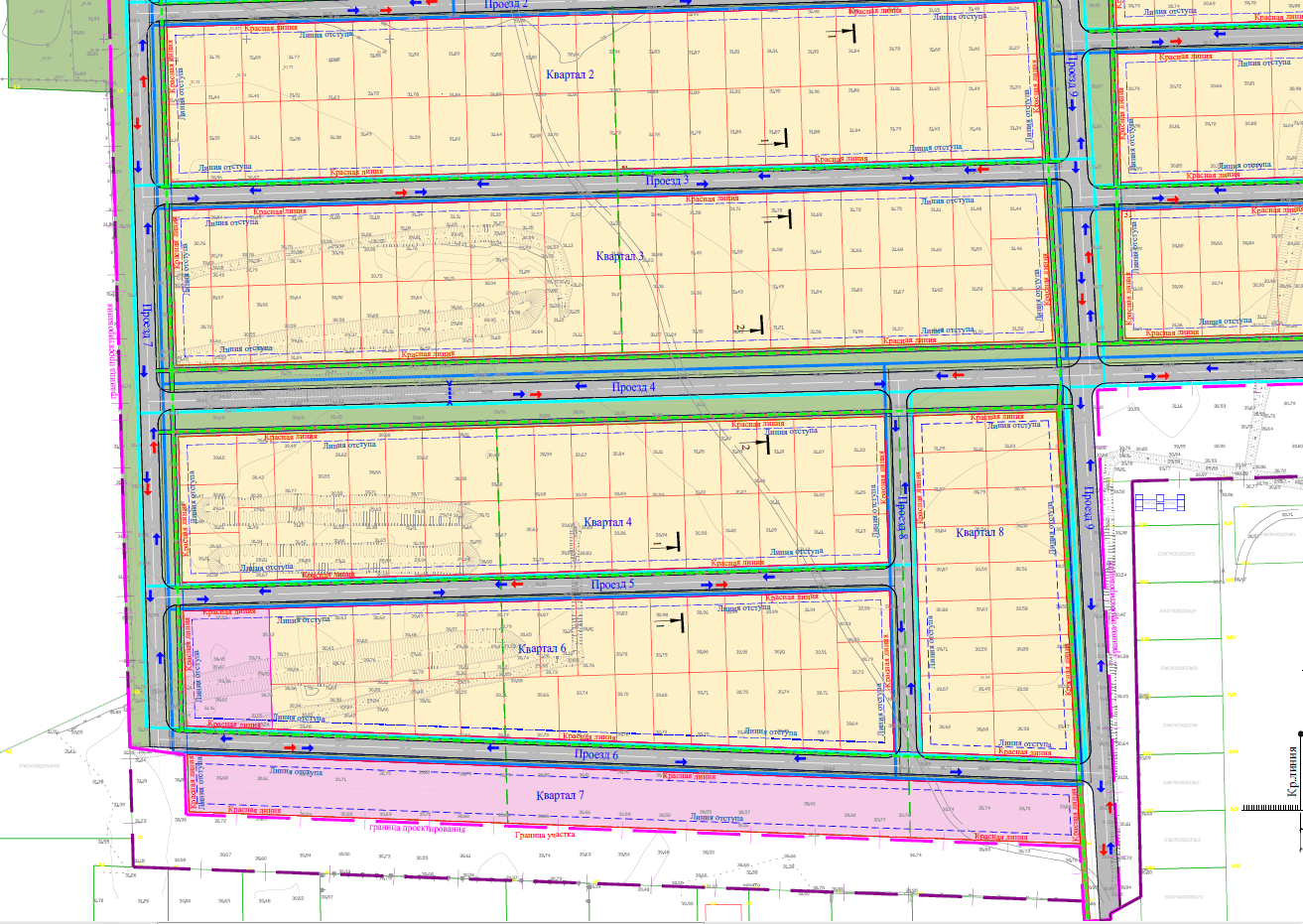 Начальник отдела жилищно-коммунального хозяйства, малого и среднего бизнеса                                                      И.Е. КабашныйПроект внесен:Отделом жилищно-коммунального хозяйства, малого и среднего бизнесаадминистрации Южно-Кубанскогосельского поселения Динского районаНачальник отделаИ.Е. КабашныйСоставитель проекта:специалист 2-й категорииотдела жилищно-коммунального хозяйства, малого и среднего бизнесаО.М. КазачекНачальник общего отдела администрации Южно-Кубанскогосельского поселения Динского районаА.И. ЛебедьПриложениеУТВЕРЖДЕНАпостановлением администрацииЮжно-Кубанского сельского поселения Динского районаот_______________№ _________